Общество немцев «Возрождение» города Астаны и Акмолинской областиИсторическая справка. 30 марта 1989 года в Москве было создано Всесоюзное общество немцев «Видергебурт», что в переводе на русский язык означает «Возрождение». В декабре того же года состоялось первое собрание общества немцев «Видергебурт» в г. Целинограде. С тех пор Общество немцев является связующим звеном между Германией и Казахстаном. В июне 2012 года общественная организация была переименована и зарегистрирована как общественное объединение «Общество немцев «Возрождение». Председателем объединения с 2001 года является Берг Игорь Вернерович.Цель - сохранение и популяризация немецкой культуры в Казахстане, а также повышение уровня образования этнических немцев Казахстана, в частности, детей и молодежи.Основные направления деятельности: восстановление и развитие языка, образования, культуры и религии немцев;развитие всестороннего сотрудничества с немецко-язычными странами;содействует созданию национальных классов и групп, в учреждениях образования по изучению немецкого языка;изучение проблем немецкого населения и представление его интересов в государственных и иных общественных объединениях Республики и других государств;приобщение представителей других этносов Казахстана к истории, культуре, обычаям и традициям немецкого народа.Ресурсная база.Важное место в деятельности объединения занимает Центр немецкой культуры или Центр Встреч, где работают кружки и студии по интересам: прикладное творчество, бисероплетение, занятия вокалом для детей и взрослых. Визитной карточкой Общества являются его творческие коллективы: Вокальный ансамбль «Schpette Blummen» (руководитель Ураевская Галина Михайловна)Вокальная студия «Вдохновение» (руководитель Татиева Диляра Халиковна)Театральная студия «Диамант» (руководитель Лисков Игорь Петрович)Шумовой оркестр «Августин»На базе Общества функционирует воскресная школа «Возрождение» под руководством Приваленко Розы Федоровны.  Каждое воскресенье ребята изучают казахский и немецкие языки, занимаются творчеством на уроках прикладного творчества. Помимо школы имеется Центр дошкольной подготовки «Wunderkind», в котором дети дошкольного возраста посещают занятия по государственному и родному языку. В программу дошкольной подготовки также входят уроки творчества и музыки.Ключевые проекты: Большая роль в Обществе отведена сектору социальной защиты. Помощь оказывается малоимущим пенсионерам, трудармейцам, инвалидам 1,2,3 групп, одиноким с минимальной пенсией, многодетным семьям г. Астаны и Акмолинской области. Важным направлением деятельности Клуба немецкой молодежи, входящего в структуру Общества, является реализация экологических и социальных проектов, работа социального театра, танцевального коллектива, языковая работа. Благодаря содействию Германского общества по техническому сотрудничеству Общество проводит благотворительные акции для лиц немецкой национальности и других этносов, проживающих в Казахстане.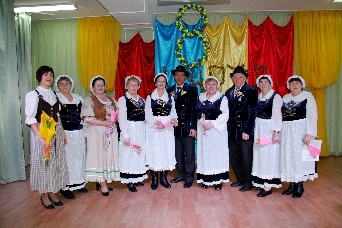 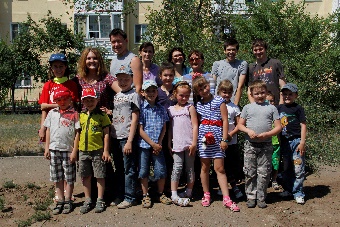 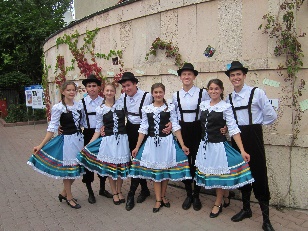 Контакты:Адрес: г. Астана, ул. Кокчетавская, д.69аТелефон: 39-74-38,39-64-88, 39-71-98Адрес Воскресной школы, кружка «Фрау клуб», Вокальной студии, Социального театра: г. Астана, ул. А. Молдагуловой д.35б.